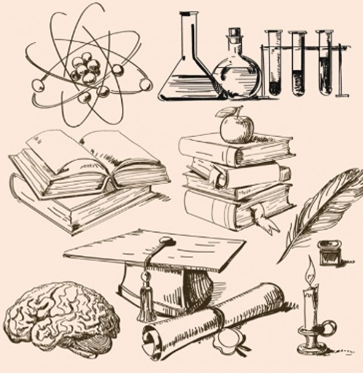 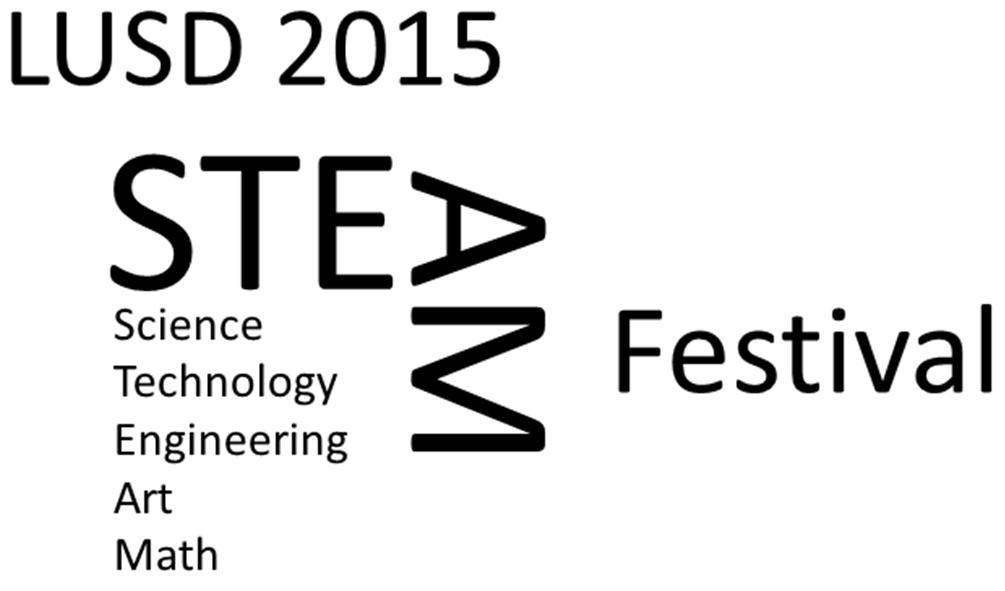 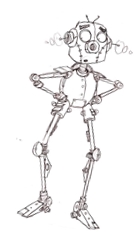 What:	Promote Science, Technology, Engineering, Art, & Math.   Join Lompoc community STEAM outreach with fun, engaging activities & display booths for everyone to experience.When:	Friday, May 29, 2015, 6 to 8 PMWhere:	Lompoc High School Cafeteria & Surrounding Area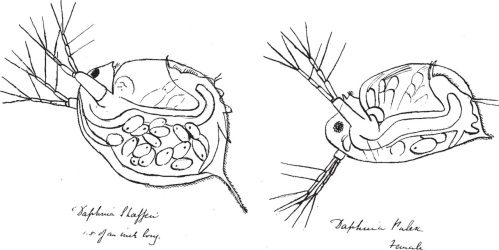 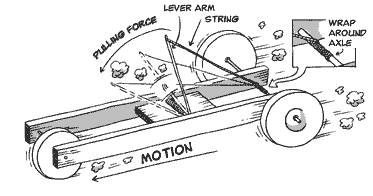 Sign-up for a booth to host a STEAM activity or display and promote STEAM + your club, school, company or business.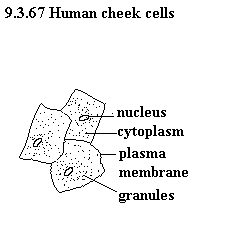 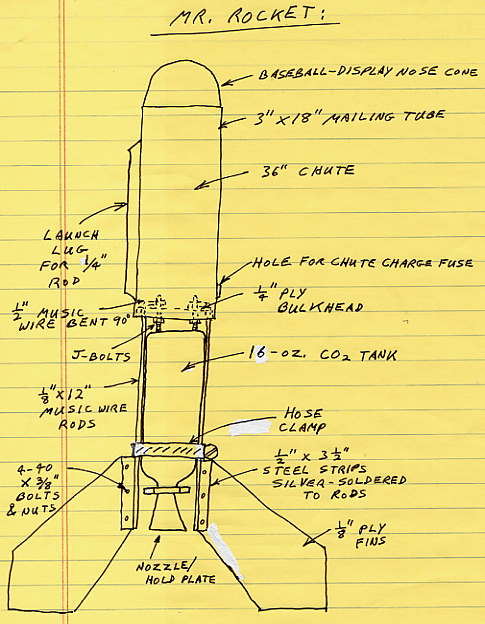 Contact:	Paul Coski		coski.paul@lusd.org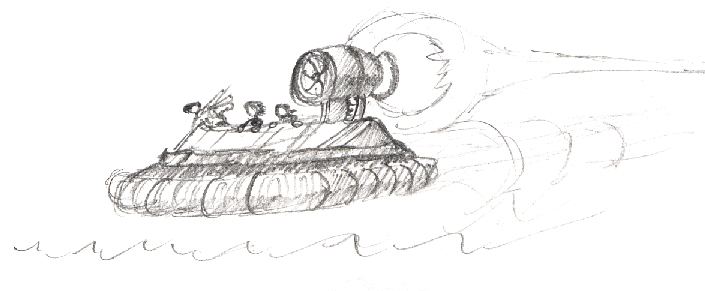 